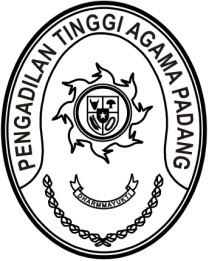 Nomor	:	W3-A/         /HM.01.2/8/2022	18 Agustus 2022Lampiran	:	-Perihal	:	Peringatan HUT Ke-77 Mahkamah Agung RI Yth. Wakil Ketua, Hakim dan AparaturPengadilan Tinggi Agama PadangAssalamu’alaikum Wr. WbBerdasarkan surat surat Sekretaris Mahkamah Agung RI Nomor 1756/SEK/HM.01.2/8/2022 tanggal 11 Agustus 2022 perihal sebagaimana tersebut pada pokok surat, dengan ini disampaikan bahwa seluruh Hakim dan Aparatur Pengadilan Tinggi Agama Padang harus mengikuti Upacara Peringatan HUT ke-77 Mahkamah Agung RI Tahun 2022 yang akan dilaksanakan di kantor Pengadilan Tinggi Agama Padang pada:Hari/Tanggal	:	Jum’at/19 Agustus 2022Jam	:	08.00 WIB s.d. selesai Tempat	:	Kantor Pengadilan Tinggi Agama Padang		Jl. By Pass KM 24 Anak Air, PadangPakaian	:	-	Hakim, Panitera dan Sekretaris menggunakan Pakaian Sipil Lengkap 		- Aparatur menggunakan Pakaian Dinas Harian Dongker		- PPNPN menggunakan Pakaian Dinas Harian HijauDemikian untuk disampaikan untuk dilaksanakan sebagaima mestinya.WassalamKetua,Zein Ahsan